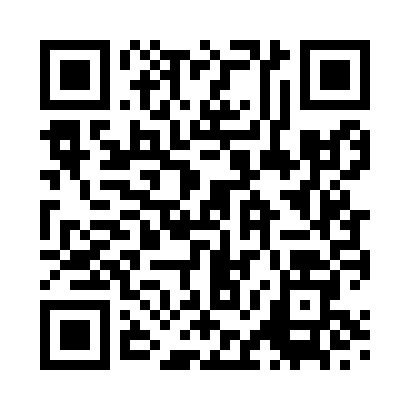 Prayer times for Catthorpe, Leicestershire, UKWed 1 May 2024 - Fri 31 May 2024High Latitude Method: Angle Based RulePrayer Calculation Method: Islamic Society of North AmericaAsar Calculation Method: HanafiPrayer times provided by https://www.salahtimes.comDateDayFajrSunriseDhuhrAsrMaghribIsha1Wed3:325:331:026:108:3210:332Thu3:295:311:026:118:3310:363Fri3:265:291:026:128:3510:394Sat3:235:271:016:138:3710:425Sun3:205:251:016:148:3810:456Mon3:165:241:016:158:4010:487Tue3:135:221:016:168:4210:518Wed3:115:201:016:178:4310:529Thu3:105:181:016:188:4510:5310Fri3:095:171:016:198:4710:5411Sat3:085:151:016:208:4810:5512Sun3:075:131:016:218:5010:5613Mon3:075:121:016:228:5110:5614Tue3:065:101:016:238:5310:5715Wed3:055:081:016:248:5410:5816Thu3:045:071:016:258:5610:5917Fri3:045:061:016:268:5811:0018Sat3:035:041:016:268:5911:0019Sun3:025:031:016:279:0111:0120Mon3:015:011:016:289:0211:0221Tue3:015:001:016:299:0311:0322Wed3:004:591:016:309:0511:0323Thu3:004:571:026:319:0611:0424Fri2:594:561:026:329:0811:0525Sat2:594:551:026:329:0911:0626Sun2:584:541:026:339:1011:0627Mon2:584:531:026:349:1211:0728Tue2:574:521:026:359:1311:0829Wed2:574:511:026:359:1411:0830Thu2:564:501:026:369:1511:0931Fri2:564:491:036:379:1611:10